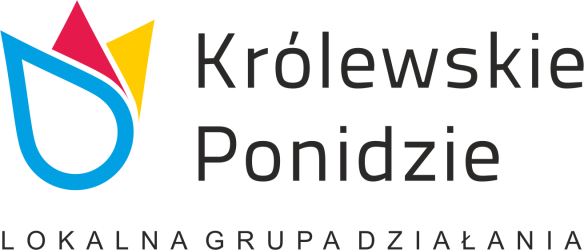 FORMULARZ OFERTOWY                                                     ……………………………….. ……………………………………                                                  /miejscowość i data/    /Nazwa i adres Wykonawcy/                                              OFERTA Do „Królewskie Ponidzie”Ul. Grotta 328 – 100 Busko - ZdrójOdpowiadając  na  Zapytanie  ofertowe:  Zakup artykułów biurowych, oświadczam, iż:  oferuję realizację dostawy/usługi za cenę: ………………...…...………...……. zł brutto,ceny wskazane w pkt. 1 uwzględniają wszystkie koszty wykonania zamówienia,zapoznałem/zapoznałam  się  z  treścią  Zapytania  Ofertowego  i  nie  wnoszę  do  niego zastrzeżeń oraz przyjmuję warunki w nim zawarte,w  przypadku  przyznania  mi  zamówienia,  zobowiązuję  się  do  zawarcia  umowy            w  miejscu  i terminie  wskazanym przez Zamawiającego, a w przypadku realizacji dostawy zobowiązuję się do terminowej realizacji zamówienia,spełniam kryteria zawarte w zapytaniu ofertowym w następującym zakresie:…………………………………………………………………………………………………..Przedmiot zamówieniaTermin ważności oferty: …………………………      ....................................................................  /podpis Wykonawcy/Lp.AsortymentJednostka miaryIlośćWartość brutto1papier ksero A4 POL Speed 80 g/m2 ryza602skoroszyty zawieszkowe plastikowe A4, różne kolorysztuka1203koszulki na dokumenty do segregatora, groszkowe, A4, 100 szt. opakowanie24segregator A4, z okuciami, grubość grzbietu 75 mm, różne kolorysztuka305segregator A4, z okuciami, grubość grzbietu  50 mm, różne kolorysztuka306dziennik korespondencyjny A4, 96 karteksztuka17druk delegacji A5 sztuka28płyty Verbatim CD-Rsztuka1009koperty na płyty CD, papierowe z okienkiemsztuka10010koperty białe, bez okienka, rozmiar DLsztuka20011koperty białe, rozmiar C4sztuka10012koperty białe, rozmiar C5sztuka10013koperty bąbelkowe, kolor biały, rozmiar H18sztuka2014mechanizm skoroszytowy z metalowymi wąsami i specjalnie twardą listwą wykonaną z polipropylenu, rozmiar w mm: 150 x 38, dziurkowania w mm: 60/80, różne kolorysztuka100RAZEMRAZEMRAZEMRAZEM